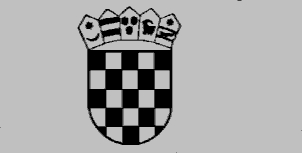                       REPUBLIKA HRVATSKA							ŽUPANIJSKO DRŽAVNO ODVJETNIŠTVO U VARAŽDINU                        Varaždin, Braće Radić 2					BROJ: P-65/2022-11Varaždin, 12. siječnja 2023.                                                                                SB/SBNa temelju članka 10. i 11. Uredbe o raspisivanju i provedbi javnog natječaja i internog oglasa u državnoj službi („Narodne novine“ broj 78/17. i 89/19. – dalje: Uredba) te objavljenog oglasa 28. prosinca 2022. na web-stanici Ministarstva pravosuđa i uprave, web stranici Državnog odvjetništva Republike Hrvatske te web stranici Hrvatskog zavoda za zapošljavanje, za prijam u državnu službu na radno mjesto administrativni referent – državnoodvjetnički zapisničar –1 izvršitelj/ica na određeno vrijeme, oglašava se sljedeća:	OBAVIJEST	I. Testiranje kandidata koji su podnijeli pravovremene i uredne prijave te ispunjavaju formalne uvjete održat će seu prostorijama Županijskog državnog odvjetništva u Varaždinu,Braće Radića 2, 42000 Varaždin, prvi katdana 24. siječnja 2023. godine, s početkom u 08,30 sati.II. Testiranju mogu pristupiti samo osobe koje se smatraju kandidatima sukladno članku 10. Uredbe.III. Testiranju mogu pristupiti oni kandidati koji pravovremeno dođu u zakazani dan i vrijeme iz točke I. obavijesti te dokažu svoj identitet važećom identifikacijskom ispravom.IV. Sadržaj i način testiranja kandidata za radno mjesto administrativni referent – državnoodvjetnički zapisničar –1 izvršitelj/ica na određeno vrijeme te pravni izvori za pripremu kandidata za testiranje objavljeni su na web stranici Državnog odvjetništva Republike Hrvatske www.dohr.hr istovremeno s objavom javnog natječaja.Kandidati će prvo pristupiti pisanoj provjeri znanja o poznavanju organizacije i načina rada u državnom odvjetništvu u trajanju od 15 minuta – pisani test sastavljen od 10 pitanja, na kojem je moguće ostvariti od 0 do 10 bodova.Potom će kandidati koji su ostvarili najmanje 5 bodova na prethodnoj provjeri pristupiti provjeri poznavanja rada na računalu – pisanju po prijepisu u internetskom programu Intersteno –  u trajanju od 10 minuta, na kojoj je moguće ostvariti od 0 do 10 bodova. V. Razgovori (intervjui) s Komisijom održat će se po završetku testiranja, o čemu će kandidati koji su zadovoljili na testiranju biti obaviješteni.VI. Kandidat koji nije pristupio testiranju više se ne smatra kandidatom u postupku.VII. Županijskoj državnoj odvjetnici u Varaždinu Komisija dostavlja izvješće o provedenom postupku koje potpisuju svi članovi Komisije.VIII. Izabranom kandidatu/kinji dostavlja se obavijest o izboru, a radi dostave uvjerenja o zdravstvenoj sposobnosti za obavljanje poslova radnog mjesta, uvjerenja nadležnog suda da se protiv njega ne vodi kazneni postupak i izvornika isprava dostavljenih uz prijavu.IX. Za najboljeg kandidata/kinju Županijsko državno odvjetništvo u Varaždinu, sukladno odredbi članka 122. stavak 3. Zakona o državnom odvjetništvu („Narodne novine“, broj 67/18. i 21/22.), podnosi zahtjev za provedbu temeljne sigurnosne provjere nadležnoj sigurnosno-obavještajnoj agenciji. Sigurnosna provjera provodi se sukladno zakonu kojim se uređuje provođenje sigurnosnih provjera.X. Nakon dostave navedenih uvjerenja te rezultata provjere, čelnik tijela donosi rješenje o prijmu u državnu službu na neodređeno vrijeme izabranog kandidata/kandidatkinje, koje se dostavlja kandidatima javnom objavom na web stranici Ministarstva pravosuđa i uprave Republike Hrvatske i web stranici Državnog odvjetništva Republike Hrvatske. Dostava rješenja kandidatima smatra se obavljenom istekom osmog dana od dana objave na web stranici Ministarstva pravosuđa i uprave Republike Hrvatske.KOMISIJA ZA PROVEDBU OGLASA